	COURSE SYLLABUSCOURSE TITLE:	POFI 2340-151 Advanced Word ProcessingOnline Disclaimer: 	This is to notify you that materials you may be accessing in chat rooms, bulletin boards or unofficial Web pages are not officially sponsored by South Plains College. The United States Constitution rights of free speech apply to all members of our community regardless of the medium used. We disclaim all liability for data, information or opinions expressed in these forums.SEMESTER/YEAR:	Fall 2020, August 24—December 8, 20201-2:50 PM, Tuesday & ThursdayINSTRUCTOR:	Patricia DennisOFFICE & PHONE:	Lubbock Center – Room 120F, 806-716-4638E-MAIL ADDRESS:	pdennis@southplainscollege.eduOFFICE HOURS:COURSE DESCRIPTION:This course involves in-depth coverage of Microsoft Word 2019 focusing on business applications. You will create, save, retrieve, edit and print a variety of documents. This skill will be valuable to you throughout your lifetime because using a word processor is a key component of many jobs—and an important skill to use in your everyday life!COURSE GOAL: To help students obtain proficiency in using advanced word processing software features.LEARNING OUTCOMES (C1, C5, C6, C7, C8, C18, C19, C20)The student will be able to:Personal Protective Equipment (PPE)—Rev. 8.17.2020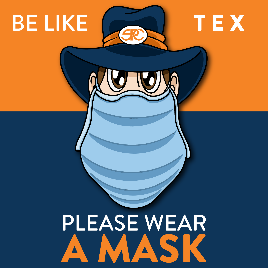 Personal Protective Equipment (PPE) – Rev. 8/17/2020 South Plains College policy requires a face covering during all interactions and does not allow for an exemption based on health conditions. A face covering may be made available to students and employees if needed. The Americans with Disabilities Act (ADA) regulations do not require or allow the college to alter operating policy as an accommodation. Anyone with concerns regarding health and the face covering policy may contact DeEtte Edens, BSN, RN at 806-716-2376 to request a reasonable accommodation. Reasonable accommodations may include allowing a person to wear a scarf, a loose face covering, or face shield instead of a face mask, offering appointments by telephone or video calls, or offering enrollment in online courses. Student PPE Students will be required to wear face coverings while in SPC campus buildings or in outside areas if social/physical distancing cannot be maintained. One reusable facemask will be provided to each student and will be available around the Levelland campus and SPC centers More information will be communicated to students via email closer to the start of the fall 2020 term. Employee PPE Faculty will be allowed to remove their face covering while lecturing AND if they are able to maintain a 6-foot distance from their students. When students approach the faculty member or when he/she moves into the student area, faculty members will be required to use a face covering. Employees will be required to wear face coverings when social distancing is not achievable. Visitor PPE All visitors will be required to wear face covering while in SPC campus buildings or in outside areas if social/physical distancing cannot be maintained.When one individual has had prolonged exposure by close contact (less than 6 feet for 15 minutes or more, despite whether anyone was wearing a face mask) then the exposed individuals would need to quarantine for 14 days.GENERAL INFORMATIONRequired Text and other MaterialsTextbook: The textbook and resources for this course are available in digital form through the Inclusive Access textbook program at South Plains College. That means the e-book edition of the textbook and/or all required resources are provided in the Blackboard portion of the course from the first day of class. The fee for the e-book/resources is included in the student tuition/fee payment, so there is no textbook or access card to purchase for this course. E-book features: Access to a cloud-based e-reader is provided by RedShelf via Blackboard. RedShelf e-book features include the ability to hear the text read aloud, highlight, take notes, create flash cards, see word definitions, build study guides, print select pages, and download up to 20% of the book for offline access. Visit https://solve.redshelf.com/hc/en-us/requests/new for e-book issues and support.Upgrading to a physical textbook: Students who prefer a printed textbook rather than an e-book may purchase a loose-leaf edition from the SPC Bookstore or the textbook publisher at a reduced price. 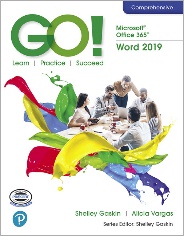 How to opt out of Inclusive Access: As long as they meet the opt-out deadline, students may choose not to participate in the Inclusive Access program if they have a textbook from another source. They should check the course syllabus to see if the instructor also requires course work to be done in an online platform (like Mindtap or Connect). If so, the student would be required to have access or purchase access to that platform in addition to acquiring the e-book. To opt out of the Inclusive Access e-book/resources, students will need to locate the RedShelf tool in their Blackboard course and follow the instructions given there. Students who need assistance to opt out should contact their instructor or the SPC Bookstore. The Inclusive Access fee will be refunded to students who opt out after the twelfth class day.Flash Drive on which to save your files. You may also use One Drive.Computer RequirementsIt is the responsibility of the student to make sure that he/she has the necessary computer resources, skills, and prerequisite to take this class. You MUST use Microsoft Office 2019/365 since all work is based on this software. You can download this software from  https://office.com. Although we primarily use Word 2019/365, a few assignments utilize Excel and Access.In order to access the course, a Web browser is necessary. Chrome is strongly recommended. You will need to allow pop-ups for the MyITLab site. Block or allow pop-ups in ChromeBy default, Google Chrome prevents pop-ups from automatically appearing and cluttering your screen. You can turn the pop-up blocker on or off. When it's on and a pop-up is blocked, the address bar will show a pop-up blocker icon .Turn pop-ups on or offTo block or allow pop-ups on your mobile device:Open the Chrome menu .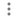 Touch Settings.Touch Site settings.Touch Pop-ups and then turn them on or off.To block or allow pop-ups on your computer:In the top-right corner of Chrome, click the Chrome menu .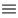 Select Settings.Click Show advanced settings.Under "Privacy," click the Content settings button.Under "Pop-ups," select Do not allow any site to show pop-ups (recommended) or Allow all sites to show pop-ups.Unable to stop unwanted pop-ups?: If the directions above do not work, there may be an unwanted program installed on your computer causing pop-ups. Learn how to get rid of unwanted programs.Using a Chrome device at work or school? Your network administrator might configure the pop-up blocker for you, in which case you can't change this setting yourself. Learn about using a managed Chrome deviceBlock or allow pop-ups for a specific siteTo manually allow pop-ups from a site:At the end of the address bar, click the pop-up blocker icon .Click the link for the pop-up window you'd like to see.To always see pop-ups for the site, select "Always show pop-ups from [site]." The site will be added to the exceptions list, which you can manage in the Content Settings dialog.To always allow pop-ups from a particular site:In the top-right corner of Chrome, click the Chrome menu .Select Settings.Click Show advanced settings.Under "Privacy," click the Content settings button.Under "Pop-ups," click Manage exceptions.Internet Explorer (IE) should not be used.You will have to enable JavaScript in your browser to be able to utilize all the functionality available in Blackboard. If you are not sure how to enable JavaScript, please click on “Check Browser” on the Blackboard page.Note: All SPC campuses have computer labs which may be used by students who are enrolled in this class.Internet AccessThe computer you are using must be able to connect to the Internet and allow you to browse the World Wide Web. E-mail access is required to communicate with your instructor. To test for the ability to browse the Web, a computer must be able to visit these sites:http://www.southplainscollege.eduhttps://southplainscollege.blackboard.comwww.myitlab.comAnti-virus Software: Please make sure that your computer has an up-to-date anti-virus software program installed.NOTE: If you do not have the appropriate software, you may download it from Microsoft at https://office.com.General InformationSmoking is not allowed in any SPC facility. Food or drinks will be allowed in designated areas only and not permitted in classrooms, laboratories, library, shops, elevators, etc. No cell phones are allowed in the classroom since they disrupt the learning environment. Your cooperation is certainly appreciated and will benefit the overall learning environment.Course StructureYou will access course information and respond to me through the use of the Internet. Blackboard and Pearson’s MyLabIT are used to deliver and manage this course. Please take a moment to read over the information at the Blackboard site before you get started. If the online environment is new to you or if you have problems of any nature, please do not let yourself become overwhelmed or spend hours of your time trying to figure out how to access something. You have many sources available to you for help. You can contact me by e-mail, telephone, or come by my office.Attendance PolicyStudents are expected to log in to Blackboard and MyLabIT at least three times a week. Remember, you can work on this class 24/7.Withdrawal PolicyIt is the student’s responsibility to verify administrative drops for excessive absences through MySPC using his or her student online account. If it is determined that a student is awarded financial aid for a class or classes in which the student never attended or participated, the financial aid award will be adjusted in accordance with the classes in which the student did attend/participate and the student will owe any balance resulting from the adjustment.If for any reason the student is unable to complete the course requirements, it is the student’s responsibility to initiate their own withdrawal by the drop date for the semester. An administrative drop by the instructor in this course will, in most cases, result in the student receiving an “F” (not an “X”). The last day for students to drop the course is November 19. However, always talk to your instructor before dropping.Academic Integrity – Read Carefully!It is the aim of the faculty of  to foster a spirit of complete honesty and a high standard of integrity. The attempt of any student to present as his or her own any work which he or she has not honestly performed is regarded by the faculty and administration as a most serious offense and renders the offender liable to serious consequences, possibly suspension. This means all work you complete for this class is identified by the MyLabIT access code. Work copied from another student will be flagged and both students will receive zeroes for their work. Students should refer to the SPC General Catalog policy regarding consequences for cheating and plagiarism.Student ConductRules and regulations relating to the students at  are made with the view of protecting the best interests of the individual, the general welfare of the entire student body and the educational objectives of the college. A high standard of conduct is expected of all students. Student should refer to the SPC General Catalog policy regarding student conduct.Grading PolicyMake sure you complete the problems in the order they are presented. It is especially important to finish the book projects and simulations before you attempt the grader and capstone project.Final grades will be based on the following grading scale:90-100=A, 80-89=B, 70-79=C, 60-69=D, Below 60=F Your grades will be found in the MyLabIT grade book. Assignment PolicyAssignments will be shown in MyLabIT. Problems that are not turned in will be assigned a grade of 0. All deadlines will be on Sunday night at 11:59 PM. I do not accept late work after this deadline. Communication with instructorLog in at least three (3) times a week (minimum). I recommend daily logins.Check for announcements/mail in Blackboard—this is your responsibility. If you don’t check in frequently, you may miss important information regarding your schedule, work, or grades.Start work early in each week. Don’t wait until the due date to start your work. When you do, something always happens like an illness or an unexpected problem. Remember, no time extensions can be given.Communication with your instructor can be by phone (806-716-4638), by messaging through the Blackboard tools menu, or by SPC e-mail (pdennis@southplainscollege.edu). Always identify yourself with your full name as well as the course name and number in the subject line when contacting me. I have many students!You will need to check your SPC e-mail at your new 365 email account (student1234@southplainscollege.edu.NEW SPC E-Mail InstructionsNavigate to https://office.com and select Sign InUsername: MySPCusername@southplainscollege.edu (please note the @students has been dropped)Password: Your MySPC/Blackboard passwordSelect Outlook to check your new SPC email!You can also forward it to another e-mail of your choice. You can do this by following these steps:Login to Office 365 (http://office.com/)Click Outlook.Click Settings (gear icon in the upper right-hand of your screen). At the bottom of the Settings panel, Click View all Outlook settings - Click Mail.Click ForwardingUnder the "Forwarding" heading, select Enable ForwardingType the email address you wish to forward your mail (e.g., gmail, hotmail, etc.)Recommended: Select "Keep a copy of all forwarded messages"
Note: if you do not select this, nothing sent to your @southplainscollege.edu email account will be saved in your SPC mailbox. Select Save.If you don’t do this, you must check your SPC email to receive announcements and emails from your instructors.POFI 2340-151 – Advanced Word ProcessingOutline and Assignment Sheet for Fall 2020NOTE: This calendar may be adjusted by the instructor throughout the semester.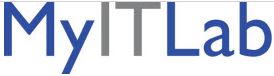 Answers to Your Frequently Asked Questions About Using MyLabIT What is MyLabIT?The abbreviation IT (pronounced EYE-TEE) is commonly used in organizations to mean Information Technology. The IT Department is typically charged with managing all of the computer hardware and software in an organization.MyLabIT (pronounced MY-EYE-TEE-LAB) is a web-based program where you can practice Microsoft Office applications, access exercises related to important computer concepts, and take tests that your instructor will assign. It is your online lab for learning about IT—Information Technology.How do I get an access code for MyLabIT?The textbook package described on Page 1 of this document includes an access code for MyLabIT. You cannot share the code with another student. A code is good for one year after activation.Will I need to enter my access code each time I log into MyLabIT?After you have logged into MyLabIT the first time, you will not need the access code again. However, it is a good idea to write down the date first used on the cardboard package that contains the code and keep it in a safe place.If I purchase several books with access codes, what should I do with the extra codes?You can keep extra codes to use in the future. An un-activated code is good for at least one year from the date of first activation.If I acquire a textbook and have no access code, how can I get one?You can purchase a standalone MyLabIT access code in the SPC Bookstore or directly from Pearson from the www.MyLabIT.com site. Do not purchase a code from another student or an online source other than Pearson, because you have no way to know if the code has already been used.How do I access MyLabIT from the Internet?To access MyLabIT, go to Blackboard and click on the MyLabIT link on the menu; then sign in with your access code. Am I required to purchase a textbook with an access code?Per the College Catalog, students are required to buy textbooks for their courses and this textbook includes an access code that is not sharable with other students. The textbook available in the SPC Bookstore includes an access code. The MyLabIT support hotline number is 1-844-292-7016.CAMPUS GUIDELINESCHILDREN ON CAMPUSMany of the students attending classes at South Plains College are also parents who value the opportunity to participate in higher education. Sometimes students are faced with the decision of whether to remain at home with their children, bring children with them to class, or be absent from class. The following guidelines address concerns for the safety of children on campus and provide for an environment conducive to learning:Students are not allowed to bring children to class and will be asked to leave in the interest of providing an environment conducive for all students enrolled in the class. Students are responsible for adherence to the attendance requirements set forth by the instructor in the course syllabus.Children may not be left unattended. In order to provide for the safety of children on campus, parents or other guardians are responsible for supervising children while utilizing services or conducting business on campus.Disruptive children will not be allowed to interfere with college business. Parents or other guardians are responsible for supervising and controlling the behavior of children they have brought on campus.AMERICANS WITH DISABILITIES ACT STATEMENTDIVERSITY STATEMENTIn this class, the teacher will establish and support an environment that values and nurtures individual and group differences and encourages engagement and interaction. Understanding and respecting multiple experiences and perspectives will serve to challenge and stimulate all of us to learn about others, about the larger world, and about ourselves.  By promoting diversity and intellectual exchange, we will not only mirror society as it is, but also model society as it should and can be.TITLE IX PREGNANCY ACCOMMODATIONS STATEMENTIf you are pregnant, or have given birth within six months, Under Title IX you have a right to reasonable accommodations to help continue your education.  To activate accommodations you must submit a Title IX pregnancy accommodations request, along with specific medical documentation, to the Director of Health and Wellness.  Once approved, notification will be sent to the student and instructors.  It is the student’s responsibility to work with the instructor to arrange accommodations.  Contact Chris Straface, Director of Health and Wellness at 806-716-2362 or email cstraface@southplainscollege.edu for assistance.   GENERAL SAFETY ON CAMPUSSouth Plains College recognizes the importance of safety on campus. The protection of persons and property is a responsibility which we all share. Personal safety begins with the individual. The following guidelines are intended to assist you in protecting yourself and to encourage practices that contribute to a safe environment for our campus community.Never leave your personal property unsecured or unattended.Look around and be aware of your surroundings when you enter and exit a building.Whenever possible, avoid walking alone, particularly after dark. Walk to your vehicle with other class members or request that the Security Guard walk you to your car.When approaching your vehicle, keep your keys in your hand; look under your car and in the back seat and floorboard. Lock the doors as soon as you are inside your car.FOOD AND DRINK IN CLASSROOMSIt is the policy of South Plains College not to permit food or drink in the classrooms or laboratories.EMERGENCY INFORMATIONFIRST ASSIGNMENT--Must be done before submitting any work.After thoroughly reading the syllabus, send an external e-mail to me with the answers to the following questions:When are weekly assignments due each week?What is the last day to drop a class?What percentage do Chapter exams count?Where will you find all of your grades?How often should you log in to BB for announcements?What do you have to do if you don’t have the correct software?Which browser (Chrome, Internet Explorer, or Firefox) should be used for this course?When should you start your work each week?Tell me when you plan to do your work each week. It is very important to be organized and have a set time for your WP class.How many times can you take a chapter exam before the deadline?What information should you include in every e-mail that you send to me?When will you take the MOS Certification exam?Explain sequential scheduling. What does it mean?NOTE: To send the answers to these questions, you should click on the External E-Mail link on the blue menu on the course home page in BB.Remember, if you have questions, you can call me at 716-4638 or e-mail me at pdennis@southplainscollege.edu.MONDAYTUESDAYWEDNESDAYTHURSDAYFRIDAYROOM1–4 PMBy Appointment1-4 PMBy Appointment10 AM-12 PMLubbock CenterRoom 120F1–4 PMBy Appointment1-4 PMBy AppointmentOther Times by AppointmentLubbock CenterRoom 120FChapter 7: Creating Word Macros and Modifying Document ComponentsChapter 7: Creating Word Macros and Modifying Document ComponentsChapter 7: Creating Word Macros and Modifying Document ComponentsProject 7A: Career ExpoObjective 1 Create MacrosProject 7A: Career ExpoObjective 2Run MacrosProject 7A: Career ExpoObjective 3Edit a Macro in the Visual Basic EditorProject 7A: Career ExpoObjective 4Use a Built-in Word MacroProject 7B: Park BrochureObjective 5Modify the Layout of a DocumentProject 7B: Park BrochureObjective 6Format Graphic and Text Elements in a Word DocumentChapter 8: Creating Merged DocumentsChapter 8: Creating Merged DocumentsChapter 8: Creating Merged DocumentsProject 8A: Customer LettersObjective 1 Merge a Data Source and a Main DocumentProject 8A: Customer LettersObjective 2Use Mail Merge to Create EnvelopesProject 8B: Cruise PostcardsObjective 3Edit and Sort a Data SourceProject 8B: Cruise PostcardsObjective 4Match Fields and Apply RulesProject 8B: Cruise PostcardsObjective 5Create a Data Source and a DirectoryChapter 9: Creating Forms, Customizing Word, and Preparing Documents for Review and DistributionChapter 9: Creating Forms, Customizing Word, and Preparing Documents for Review and DistributionChapter 9: Creating Forms, Customizing Word, and Preparing Documents for Review and DistributionProject 9A: Survey FormObjective 1 Create a Customized FormProject 9A: Survey FormObjective 2Convert Text to a Table and Insert Content Controls in a TableProject 9A: Survey FormObjective 3Modify and Protect a FormProject 9A: Survey FormObjective 4Complete a FormProject 9B: Moving AgreementObjective 5Create a Custom Ribbon TabProject 9B: Moving AgreementObjective 6Create Style, Color, and Font SetsProject 9B: Moving AgreementObjective 7Convert a Table to TextProject 9B: Moving AgreementObjective 8Prepare a Document for Review and DistributionChapter 10: Working with Long DocumentsChapter 10: Working with Long DocumentsChapter 10: Working with Long DocumentsProject 10A: Autumn ScheduleObjective 1Create a Master Document and SubdocumentsProject 10A: Autumn ScheduleObjective 2Manage a Master Document and SubdocumentsProject 10A: Autumn ScheduleObjective 3Navigate and Inspect the Master DocumentProject 10A: Autumn ScheduleObjective 4Create and Modify Headers and FootersProject 10B: Reference GuideObjective 5Create an IndexProject 10B: Reference GuideObjective 6Create a Table of ContentsProject 10B: Reference GuideObjective 7Create a Table of FiguresProject 10B: Reference GuideObjective 8Control the Flow and Formatting of Pages and TextCourse Software
Information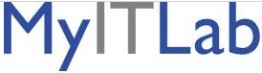 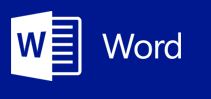 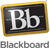 You will use three different software programs in this course:MyITLab from the textbook publisher PearsonMicrosoft Word 2019 for PCsBlackboard the LMS (Learning Management System) used by South Plains CollegeSimulations—3 attempts—best overall grade5%Simulations Test—3 attempts—best overall grade10%Grader Projects—3 attempts—best overall grade40%Critical Thinking and End of Chapter Exams—3 attempts—highest grade15%MOS Review using GMetrix20%Capstone Project (Final)—2 submissions accepted for the capstone project over Chapters 7-12.NOTE: You must take the MOS Certification Exam. If you receive a 70% or above, you will be exempt from the Capstone Project (final) and receive a 100. The MOS Certification exam will be given Tuesday, May 5 at the Lubbock Center during our normal class time. It will take one hour to complete. More information will be sent to you as we get closer to that date.10%16 Semester WeeksSpecific Assignment Instructions are posted with each assignment in MyLabIT.Weeks 1 & 2—Deadline, Sunday, 9/6/20, 11:59 PMObtain the textbook and access code.Complete assignment posted in MyLabITChapter 7 Creating Word Macros and Modifying Document ComponentsWeeks 3 & 4—Deadline, Sunday, 9/20/20, 11:59 PMChapter 8 Creating Merged DocumentsWeeks 5 & 6—Deadline, Sunday, 10/4/20, 11:59 PMChapter 9 Creating Forms, Customizing Word, and Preparing Documents for Review and DistributionWeeks 7 & 8—Deadline, Sunday, 10/18/20, 11:59 PMWord Chapter 10 Working with Long DocumentsWeeks 9 & 11—Deadline, Sunday, 11/1/20, 11:59 PMWeek 10 (FALL BREAK)MOS Review using GMetrixWeeks 11 & 12—Deadline, Sunday, 11/15/20, 11:59 PMMOS Review using GMetrixWeeks 13 & 14—Deadline, Sunday, 11/29/20, 11:59 PMMOS Review using GMetrixWeek 15—Deadline, Sunday, 12/6/20, 11:59 PMMOS Review using GMetrixWeek 16—Deadline, Tuesday,12/8/20MOS Exam (Final) required and Capstone (Chapters 7-12) if neededSPC Standard Disability StatementStudents with disabilities, including but not limited to physical, psychiatric, or learning disabilities, who wish to request accommodations in this class should notify the Disability Services Office early in the semester so that the appropriate arrangements may be made. In accordance with federal law, a student requesting accommodations must provide acceptable documentation of his/her disability to the Disability Services Office. For more information, call or visit the Disability Services Office at Levelland (Student Health & Wellness Office) 806-716-2577, Reese Center (Building 8) 806-716-4675, Lubbock Center 806-716-4675 or Plainview Center (Main Office) 806-716-4302 or 806-296-9611.Non-Discrimination StatementSouth Plains College does not discriminate on the basis of race, color, national origin, sex, disability or age in its programs and activities. The following person has been designated to handle inquiries regarding the non-discrimination policies: Vice President for Student Affairs, South Plains College -1401 College Avenue, Box 5, Levelland, TX 79336, 806-894-9611.In case of emergency, contact the following numbers but DO NOT leave a voice mail message894-9611, ext. 2338 - Levelland Campus806-716-4677 – Lubbock Center885-3048, ext. 2923 - Reese Center (mobile 893-5705)